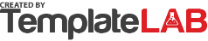 IT PROJECT STAFFINGIT PROJECT STAFFINGProject Name: Project PhoenixProject Name: Project PhoenixProject Name: Project PhoenixProject Description:Project Description:Company Name: Tech Innovators, Inc.Company Name: Tech Innovators, Inc.Company Name: Tech Innovators, Inc.Project Phoenix aims to develop a cutting-edge e-commerce platform that revolutionizes online shopping.
The platform will provide seamless user experiences, personalized recommendations, and efficient order processing.Project Phoenix aims to develop a cutting-edge e-commerce platform that revolutionizes online shopping.
The platform will provide seamless user experiences, personalized recommendations, and efficient order processing.Project Phoenix aims to develop a cutting-edge e-commerce platform that revolutionizes online shopping.
The platform will provide seamless user experiences, personalized recommendations, and efficient order processing.Project Phoenix aims to develop a cutting-edge e-commerce platform that revolutionizes online shopping.
The platform will provide seamless user experiences, personalized recommendations, and efficient order processing.Project Phoenix aims to develop a cutting-edge e-commerce platform that revolutionizes online shopping.
The platform will provide seamless user experiences, personalized recommendations, and efficient order processing.Project Phoenix aims to develop a cutting-edge e-commerce platform that revolutionizes online shopping.
The platform will provide seamless user experiences, personalized recommendations, and efficient order processing.Project Manager: Alexandra CarterProject Manager: Alexandra CarterProject Manager: Alexandra CarterProject Phoenix aims to develop a cutting-edge e-commerce platform that revolutionizes online shopping.
The platform will provide seamless user experiences, personalized recommendations, and efficient order processing.Project Phoenix aims to develop a cutting-edge e-commerce platform that revolutionizes online shopping.
The platform will provide seamless user experiences, personalized recommendations, and efficient order processing.Project Phoenix aims to develop a cutting-edge e-commerce platform that revolutionizes online shopping.
The platform will provide seamless user experiences, personalized recommendations, and efficient order processing.Project Phoenix aims to develop a cutting-edge e-commerce platform that revolutionizes online shopping.
The platform will provide seamless user experiences, personalized recommendations, and efficient order processing.Project Phoenix aims to develop a cutting-edge e-commerce platform that revolutionizes online shopping.
The platform will provide seamless user experiences, personalized recommendations, and efficient order processing.Project Phoenix aims to develop a cutting-edge e-commerce platform that revolutionizes online shopping.
The platform will provide seamless user experiences, personalized recommendations, and efficient order processing.Start Date: April 15, 2024Start Date: April 15, 2024Start Date: April 15, 2024Project Phoenix aims to develop a cutting-edge e-commerce platform that revolutionizes online shopping.
The platform will provide seamless user experiences, personalized recommendations, and efficient order processing.Project Phoenix aims to develop a cutting-edge e-commerce platform that revolutionizes online shopping.
The platform will provide seamless user experiences, personalized recommendations, and efficient order processing.Project Phoenix aims to develop a cutting-edge e-commerce platform that revolutionizes online shopping.
The platform will provide seamless user experiences, personalized recommendations, and efficient order processing.Project Phoenix aims to develop a cutting-edge e-commerce platform that revolutionizes online shopping.
The platform will provide seamless user experiences, personalized recommendations, and efficient order processing.Project Phoenix aims to develop a cutting-edge e-commerce platform that revolutionizes online shopping.
The platform will provide seamless user experiences, personalized recommendations, and efficient order processing.Project Phoenix aims to develop a cutting-edge e-commerce platform that revolutionizes online shopping.
The platform will provide seamless user experiences, personalized recommendations, and efficient order processing.ActivityRoleProject ResponsibilityProject ResponsibilitySkills RequiredSkills RequiredNumber of Staff Req.Estimated Start DateDuration RequiredCodingJava DeveloperDevelop core modulesDevelop core modulesJava, Spring, HibernateJava, Spring, Hibernate24/15/20249 monthsTestingQA AnalystTest core modulesTest core modulesAutomation, SeleniumAutomation, Selenium34/30/20248 monthsDeploymentDevOps EngineerDeploy applications on productionDeploy applications on productionJenkins, Docker, AWSJenkins, Docker, AWS55/15/20245 monthsDesignUX DesignerCreate user interfacesCreate user interfacesUI/UX design, SketchUI/UX design, Sketch24/20/20245 monthsDocumentationTechnical WriterDocument application featuresDocument application featuresTechnical writingTechnical writing111/1/20242 monthsRoleNameRequested FTEAcquired FTE Rate
UnitSourceSourceSourceSourceRoleName(FY24-25)(FY24-25)Rate
UnitSourceSourceSourceSourceJava DeveloperJohn Doe1.01.0$80/hrHourly (Internal)Hourly (Internal)Hourly (Internal)Hourly (Internal)Java DeveloperJane Smith1.01.0$80/hrHourly (Internal)Hourly (Internal)Hourly (Internal)Hourly (Internal)QA AnalystMark Brown0.81.0$60/hrHourly (ABC Corp)Hourly (ABC Corp)Hourly (ABC Corp)Hourly (ABC Corp)QA AnalystEmily White0.80.5$60/hrHourly (ABC Corp)Hourly (ABC Corp)Hourly (ABC Corp)Hourly (ABC Corp)DevOps EngineerMichael Clark0.50.5$90/hrHourly (Internal)Hourly (Internal)Hourly (Internal)Hourly (Internal)DevOps EngineerLaura Adams0.50.5$90/hrHourly (Internal)Hourly (Internal)Hourly (Internal)Hourly (Internal)DevOps EngineerWilliam Brown0.50.5$90/hrHourly (External - RockIT)Hourly (External - RockIT)Hourly (External - RockIT)Hourly (External - RockIT)DevOps EngineerDaniel Lee0.50.2$90/hrHourly (External - RockIT)Hourly (External - RockIT)Hourly (External - RockIT)Hourly (External - RockIT)DevOps EngineerOlivia Smith0.50.2$90/hrHourly (External - RockIT)Hourly (External - RockIT)Hourly (External - RockIT)Hourly (External - RockIT)UX DesignerAva Johnson0.40.4$70/hrHourly (External - DesignCo)Hourly (External - DesignCo)Hourly (External - DesignCo)Hourly (External - DesignCo)UX DesignerEthan White0.50.5$70/hrHourly (External - DesignCo)Hourly (External - DesignCo)Hourly (External - DesignCo)Hourly (External - DesignCo)Technical WriterNoah Adams0.20.2$50/hrHourly Contract (Writer Services)Hourly Contract (Writer Services)Hourly Contract (Writer Services)Hourly Contract (Writer Services)© TemplateLab.com© TemplateLab.com© TemplateLab.com© TemplateLab.com